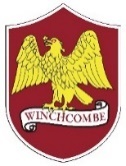 Year 4 Summer Overview SubjectsSummer Traders and RaidersSummer Traders and RaidersTRIP / ExperiencesViking day             Camping (June) – Rushall FarmViking day             Camping (June) – Rushall FarmEnglishStories from other cultures, Newspaper Reports, Diary entries & Legends. The Boy Who Grew Dragons by Andy ShepherdStories from other cultures, Newspaper Reports, Diary entries & Legends. The Boy Who Grew Dragons by Andy ShepherdMaths(White Rose)Fractions              Decimals            Measurement- Money           Time                  StatisticsFractions              Decimals            Measurement- Money           Time                  StatisticsScienceSound Animals including Humans (Digestive system & teeth)Sound Animals including Humans (Digestive system & teeth)ComputingMusiciansMusiciansComputingDB PrimaryProgramming – Music ManiaProducing Digital MusicGarage band (iPad)R.E.Judaism/Rites of Passage and good worksChristianityPrayer and WorshipHistoryBritain’s settlement by Anglo-Saxons and ScotsViking and Anglo Saxon struggle for the Kingdom of England to the time of Edward the ConfessorBritain’s settlement by Anglo-Saxons and ScotsViking and Anglo Saxon struggle for the Kingdom of England to the time of Edward the ConfessorGeography Countries and coasts.Countries and coasts.Art Viking Warriors- drawing & Modroc sculptures.Viking Warriors- drawing & Modroc sculptures.DTBoxesHealthy American/Mexican SnackBoxesHealthy American/Mexican SnackP.EGymnastics – RotationAthletics – PentathlonDance – Rugby and the HakaCricketMusic70s Pop – Mamma Mia70s Pop – Mamma MiaPHSERelationshipsChanging Me(including Sex Education)MFLLikes and dislikesAnimalsAdverbial pronoun en.Continue talking about Paris, landmarks, growing bank of words etc.Where I liveHousesThere is/is notNegative phrasesQ&A – UK, myself and where I live.Reading/listening comprehension